Please return your completed form to the following address :-Office of Admissions and Student RecordsMezzanine Floor, Chancellor Hall Universiti Brunei Darussalam Jalan Tungku LinkGadong, BE 1410NEGARA BRUNEI DARUSSALAM.Tel : +673-2-463001 Ext 1186/1194/1196	Fax : 673-2-460062E-mail : office.admission@ubd.edu.bn	URL : http://www.ubd.edu.bnYou are required to submit a set of the completed application includes: -Completed application form (Ex/NG-01)A copy of passportCertified true copies of academic certificates, transcripts and English proficiency qualificationA security clearance letter from country of originNOTE : Certified English Translation must be submitted for supporting documents that are not in the English Language. Online application is currently not available.Form Ex/NG-01 Application for Exchange / Non-Graduating Programme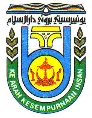 Universiti Brunei DarussalamSECTION 1 – PERSONAL DETAILS[Please use BLOCK LETTERS][Please use BLOCK LETTERS][Please use BLOCK LETTERS][Please use BLOCK LETTERS][Please use BLOCK LETTERS][Please use BLOCK LETTERS]Name (as appears in your passport)Title (please tick where appropriate)MissMsMrsMrDrDate of Birth (dd/mm/yyyy)GenderSECTION 2 – ADDRESS DETAILS[Please use BLOCK LETTERS]Contact Address (for Correspondence)Contact Address (for Correspondence)Address (Line 1)Address (Line 2)City, State/ProvinceCountryPostcode/Zip CodeTelephone (with country + area code)E-mail addressPermanent Home AddressPermanent Home AddressAddress (Line 1)Address (Line 2)City, State/ProvinceCountryPostcode/ZipcodeTelephone (with country + area code)E-mail addressSECTION 3 – PERIOD OF STUDY / SOURCE OF FUNDING  [Please tick the appropriate box]SECTION 3 – PERIOD OF STUDY / SOURCE OF FUNDING  [Please tick the appropriate box]SECTION 3 – PERIOD OF STUDY / SOURCE OF FUNDING  [Please tick the appropriate box]SECTION 3 – PERIOD OF STUDY / SOURCE OF FUNDING  [Please tick the appropriate box]SECTION 3 – PERIOD OF STUDY / SOURCE OF FUNDING  [Please tick the appropriate box]SECTION 3 – PERIOD OF STUDY / SOURCE OF FUNDING  [Please tick the appropriate box]Semester IAugust - DecemberSemester IIJanuary - JuneFull YearAugust-JuneM.O.U Grant(Waiver of Tuition Fees)Self-FundingScholarship, please state :Scholarship, please state :SECTION 4 – PASSPORT DETAILS[Please use BLOCK LETTERS]Your passport must be valid for at least six months after the completion of this programmeYour passport must be valid for at least six months after the completion of this programmePassport NumberPlace of IssueIssue date (dd/mm/yyyy)Expiration date (dd/mm/yyyy)SECTION 5 – ENGLISH LANGUAGE PROFICIENCYSECTION 5 – ENGLISH LANGUAGE PROFICIENCYSECTION 5 – ENGLISH LANGUAGE PROFICIENCYSECTION 5 – ENGLISH LANGUAGE PROFICIENCYIELTS score :Test date :TOEFL score :Test Date :GCE ‘O’ Level English Language, grade :GCE ‘O’ Level English Language, grade :GCE ‘O’ Level English Language, grade :IGCSE English as a Second Language, grade :IGCSE English as a Second Language, grade :IGCSE English as a Second Language, grade :Others, please state :Others, please state :Others, please state :Others, please state :Others, please state :Others, please state :Others, please state :Others, please state :SECTION 6 – DISABILITIESSECTION 6 – DISABILITIES[Please tick the appropriate box][Please tick the appropriate box]Please inform us of any disabilities that may necessitate special arrangements, facilitates or treatment. All information will be treated with the strictest confidence. Please tick the appropriate box(s).Please inform us of any disabilities that may necessitate special arrangements, facilitates or treatment. All information will be treated with the strictest confidence. Please tick the appropriate box(s).Please inform us of any disabilities that may necessitate special arrangements, facilitates or treatment. All information will be treated with the strictest confidence. Please tick the appropriate box(s).Please inform us of any disabilities that may necessitate special arrangements, facilitates or treatment. All information will be treated with the strictest confidence. Please tick the appropriate box(s).DyslexiaVisually Impaired/Partially SightedHair ImpairmentWheelchair User/Mobility DifficultiesPersonal Care SupportMultiple DisabilitiesUnseen Disabilities, e.g. DiabetesIf you have a disability not listed above, please give brief details :If you have a disability not listed above, please give brief details :If you have a disability not listed above, please give brief details :If you have a disability not listed above, please give brief details :If support is required, please give brief details :If support is required, please give brief details :If support is required, please give brief details :If support is required, please give brief details :SECTION 7 – CURRENT / MOST RECENT EDUCATIONAL INSTITUTION[Please use BLOCK LETTERS]Name of Current/Most Recent InstitutionMonth and Year of Entry (mm/yyyy)Month and Year of Leaving (mm/yyyy)Year of StudyDegreeCumulative GPAMajorMinorSECTION 8 – HOW DID YOU HEAR ABOUT THIS PROGRAMMESECTION 8 – HOW DID YOU HEAR ABOUT THIS PROGRAMME[Please tick the appropriate box(s)]University ProspectusHigher Education Convention or FairUBD International OfficeUniversity Visit to your InstitutionUBD Official WebsiteFamily/FriendsYour School or Academic DepartmentOther, please specify :Other, please specify :Other, please specify :Other, please specify :SECTION 9 – MODULE SELECTIONSECTION 9 – MODULE SELECTIONSECTION 9 – MODULE SELECTIONSECTION 9 – MODULE SELECTIONSECTION 9 – MODULE SELECTIONSECTION 9 – MODULE SELECTIONSECTION 9 – MODULE SELECTIONSECTION 9 – MODULE SELECTION[Please use BLOCK LETTERS][Please use BLOCK LETTERS]Please refer to the list of modules offered by each faculty at www.ubd.edu.bnPlease refer to the list of modules offered by each faculty at www.ubd.edu.bnPlease refer to the list of modules offered by each faculty at www.ubd.edu.bnPlease refer to the list of modules offered by each faculty at www.ubd.edu.bnPlease refer to the list of modules offered by each faculty at www.ubd.edu.bnPlease refer to the list of modules offered by each faculty at www.ubd.edu.bnPlease refer to the list of modules offered by each faculty at www.ubd.edu.bnPlease refer to the list of modules offered by each faculty at www.ubd.edu.bnPlease refer to the list of modules offered by each faculty at www.ubd.edu.bnPlease refer to the list of modules offered by each faculty at www.ubd.edu.bnSemester I (August – December)Semester I (August – December)Semester I (August – December)Semester I (August – December)Semester I (August – December)Semester I (August – December)Semester I (August – December)Semester I (August – December)Semester I (August – December)Semester I (August – December)Module Code (e.g. AA-1201)Module Code (e.g. AA-1201)Module Code (e.g. AA-1201)Module Code (e.g. AA-1201)Module Code (e.g. AA-1201)Module Code (e.g. AA-1201)Module Code (e.g. AA-1201)Modular CreditTitleCore(Please Circle)-Yes / No-Yes / No-Yes / No-Yes / No-Yes / No-Yes / No-Yes / No-Yes / No-Yes / No-Yes / No-Yes / NoSemester II (January – June)Semester II (January – June)Semester II (January – June)Semester II (January – June)Semester II (January – June)Semester II (January – June)Semester II (January – June)Semester II (January – June)Semester II (January – June)Semester II (January – June)Module Code (e.g. AA-1201)Module Code (e.g. AA-1201)Module Code (e.g. AA-1201)Module Code (e.g. AA-1201)Module Code (e.g. AA-1201)Module Code (e.g. AA-1201)Module Code (e.g. AA-1201)Modular CreditTitleCore(Please circle)-Yes / No-Yes / No-Yes / No-Yes / No-Yes / No-Yes / No-Yes / No-Yes / No-Yes / No-Yes / No-Yes / NoSECTION 10 – REFEREE DETAILS[Please use BLOCK LETTERS]Applicant must provide one academic reference (e.g. professor) to support your application and who is able to assess whether Exchange/Study Abroad is suitable for you. Please attach the letter of reference from the Referee to this application.Applicant must provide one academic reference (e.g. professor) to support your application and who is able to assess whether Exchange/Study Abroad is suitable for you. Please attach the letter of reference from the Referee to this application.NameOccupation/Relationship to ApplicantAddress (Line 1)Address (Line 2)City, State/ProvinceCountryPostcode/ZipcodeTelephone (with country + area code)E-mail addressSECTION 11 – CRIMINAL CONVICTIONS[Please tick the appropriate box][Please tick the appropriate box][Please tick the appropriate box][Please tick the appropriate box]If you have a relevant criminal conviction, please tick the boxIf you have a relevant criminal conviction, please tick the boxIf you have a relevant criminal conviction, please tick the boxIf you have a relevant criminal conviction, please tick the boxIf you have a relevant criminal conviction, please tick the boxHave you previously been refused admission to study, or continuation of  study, other than on academic grounds?Have you previously been refused admission to study, or continuation of  study, other than on academic grounds?YesNoSECTION 12 – PERSONAL STATEMENT & DECLARATIONSECTION 12 – PERSONAL STATEMENT & DECLARATIONPlease enter below a personal statement by yourself which could include details of your aptitude for study; details of any relevant practical experience, responsibilities, or previous study abroad or exchange; outside interest; reasons for wishing to study at the Universiti Brunei Darussalam; reasons for wishing to visit Brunei, etc. [Please continue on a separate sheet if necessary]Please enter below a personal statement by yourself which could include details of your aptitude for study; details of any relevant practical experience, responsibilities, or previous study abroad or exchange; outside interest; reasons for wishing to study at the Universiti Brunei Darussalam; reasons for wishing to visit Brunei, etc. [Please continue on a separate sheet if necessary]DECLARATIONDECLARATIONI certify that the information given in this application is correct and complete. If I am admitted to the University I undertake to observe the University’s Regulations and to ensure payment of tuition fees and other financial liabilities to the University. I agree that the Universiti Brunei Darussalam may process personal data contained in this form, or other date that the University may obtained from  me or other people whilst I am an applicant and student, for purposes connected with my application or for any other legitimate reasonI certify that the information given in this application is correct and complete. If I am admitted to the University I undertake to observe the University’s Regulations and to ensure payment of tuition fees and other financial liabilities to the University. I agree that the Universiti Brunei Darussalam may process personal data contained in this form, or other date that the University may obtained from  me or other people whilst I am an applicant and student, for purposes connected with my application or for any other legitimate reasonSignature of Applicant :Date :